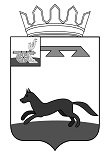 СОВЕТ ДЕПУТАТОВГОРОДИЩЕНСКОГО СЕЛЬСКОГО ПОСЕЛЕНИЯХИСЛАВИЧСКОГО РАЙОНА СМОЛЕНСКОЙ ОБЛАСТИР Е Ш Е Н И Е     от 15 июня  2023 года  							         № 15         Об утверждении Положения о земельном налоге на территории Городищенского сельского поселения Хиславичского района Смоленской областиВ соответствии с Налоговым кодеком Российской Федерации,  Федеральным законом от 06 октября 2003 № 131-ФЗ "Об общих принципах организации местного самоуправления в Российской Федерации", в соответствии с Федеральным законом от 14.07.2022 № 263-ФЗ (ред. от 28.12.2022) «О внесении изменений в часть первую и вторую Налогового кодекса Российской Федерации», Уставом Городищенского сельского поселения Хиславичского района Смоленской области, Совет депутатов Городищенского сельского поселения  Хиславичского района Смоленской области,РЕШИЛ:1. Утвердить Положение о земельном налоге на территории Городищенского сельского поселения Хиславичского района Смоленской области (прилагается).2. Считать утратившим силу решение № 12 от 19.08.2021г. «Об утверждении Положения о земельном налоге на территории Городищенского сельского поселения Хиславичского района Смоленской области».3. Опубликовать настоящее решение в газете «Хиславичские известия» и разместить на официальном сайте Администрации муниципального образования «Хиславичский район» Смоленской области. Глава муниципального образования Городищенского сельского поселенияХиславичского района Смоленской области                                              В.В. ЯкушевУтвержденорешением Совета депутатов Городищенского                                                                                                 сельского поселения Хиславичского                                                                                                 района Смоленской областиот 15.06.2023г. № 15ПОЛОЖЕНИЕо земельном налоге на территории муниципальногообразования Городищенского сельского   поселенияХиславичского района Смоленской областиСтатья 1. Общие положения1.1. Настоящее Положение о земельном налоге на территории Городищенского сельского поселения Хиславичского района Смоленской области (далее Положение) разработано в соответствии с Налоговым кодексом Российской Федерации, вводится в действие и прекращает действовать в соответствии с Налоговым кодексом и на основании решения Совета депутатов Городищенского сельского поселения Хиславичского района Смоленской области.1.2. Настоящее Положение в соответствии с главой 31 Налогового кодекса Российской Федерации устанавливает земельный налог на территории Городищенского сельского   поселения Хиславичского района Смоленской области.1.3. Настоящим Положением в соответствии с Налоговым кодексом Российской Федерации на территории Городищенского сельского поселения Хиславичского района Смоленской области определяются налоговые ставки, налоговые льготы, основания и порядок их применения, включая установление величины налогового вычета для отдельных категорий налогоплательщиков. В отношении налогоплательщиков-организаций определяется порядок уплаты налога.Статья 2. Налоговая ставка2.1.  Налоговые ставки устанавливаются в следующих размерах:1) 0,3 процента  в отношении земельных участков:- ограниченных в обороте в соответствии с законодательством Российской Федерации, предоставленных для обеспечения обороны, безопасности и таможенных нужд.- отнесенных к землям сельскохозяйственного назначения или к землям в составе зон сельскохозяйственного использования в населенных пунктах и используемых для сельскохозяйственного производства;- занятых жилищным фондом и объектами инженерной инфраструктуры жилищно-коммунального комплекса (за исключением доли в праве на земельный участок, приходящейся на объект, не относящийся к жилищному фонду и к объектам инженерной инфраструктуры жилищно-коммунального комплекса) или приобретенных  (предоставленных) для жилищного строительства;- приобретенных (предоставленных) для личного подсобного хозяйства, садоводства, огородничества или животноводства, а также дачного хозяйства;2)   1,5 процента в отношении земельных участков: -  в отношении прочих земельных участков. - в отношении земельных участков из земель сельскохозяйственного назначения не используемых для сельскохозяйственного производства.Статья 3. Налоговые льготы.3.1. Дополнительно по льготам, предусмотренным для организаций и физических лиц статьей 395 Налогового кодекса РФ освобождаются от уплаты земельного налога следующие категории налогоплательщиков:1) многодетные семьи;2) органы местного самоуправления;3) бюджетные учреждения полностью и частично финансируемые за счет средств областного и местных бюджетов;4) органы государственной власти Смоленской области;5) пенсионеры старше 80 лет включительно.6) участники Великой Отечественной войны;7) инвалидов I и II групп инвалидности;8)  инвалидов с детства;9) ветеранов и инвалидов Великой Отечественной войны, а также ветеранов и инвалидов боевых действий;10) государственные бюджетные учреждения, созданные Смоленской областью в целях распоряжения объектами государственной собственности Смоленской области.Статья 4. Порядок уплаты налога и авансовых платежей по налогу4.1. В отношении налогоплательщиков-организаций определяется порядок уплаты налога в соответствии со статьёй 397 Налогового кодекса Российской Федерации:       1) налог подлежит уплате: - налогоплательщиками-организациями в срок не   позднее 28 февраля года, следующего за истекшим налоговым периодом. Авансовые платежи по налогу подлежат уплате налогоплательщиками-организациями в срок не позднее 28-го числа месяца, следующего за истекшим отчетным периодом.                         -  налогоплательщиками - физическими лицами в срок не позднее 1 декабря года, следующего за истекшим налоговым периодом.(абзац второй в редакции решения от 15.06.2023г №15)